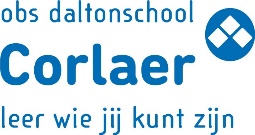 AANVRAAGFORMULIER VOOR VRIJSTELLING VAN GEREGELD SCHOOLBEZOEK TOT EN MET 10 SCHOOLDAGEN.(artikel 11, lid f (en 13a) of artikel 11, lid g (en 14) van de Leerplichtwet 1969)N.B.: In onderstaand formulier wordt gesproken over ‘extra verlof’, i.p.v. bovenstaande wettelijke omschrijving.In te vullen door de aanvragerAan de directeur van Daltonschool CorlaerOndergetekende, naam:  ______________________________________________________________________                            adres:  ______________________________________________________________________postcode + woonplaats:  ______________________________________________________________________           telefoonnummer:  ______________________________________________________________________verzoekt om extra verlof voor
Achternaam:			Voornaam:		Geboren:		Groep:_________________________	________________	_______________	_____________________________________	________________	_______________	_____________________________________	________________	_______________	____________
Het verzoek betreft de periode van   ___________________________  t/m  ____________________________zijnde in totaal  ________  schooldagen.Reden van het verzoek:  

O  Medisch noodzaak/reden.
Een verklaring bijvoegen van een arts/specialist, waaruit de medische noodzaak voor het extra verlof blijkt. O  Aangewezen vakantieperiode door de werkgever.
Een werkgeversverklaring bijvoegen waaruit de specifieke aard van het beroep blijkt en de reden waarom de daarmee samenhangende werkzaamheden verhinderen minimaal twee weken vakantie op te nemen tijdens de vastgestelde schoolvakanties. 
Tevens verklaar ik hierbij dat het nu aangevraagde extra verlof de enige vakantie van het schooljaar is. O  Andere reden, namelijk:  _________________________________________________________________Stukken bijvoegen waaruit de noodzaak van het aangevraagde extra verlof blijkt. 
Om uniform te kunnen besluiten over deze aanvraag, s.v.p. tevens invullen:Achternaam 			Voornaam broer/zus 		Geboren		        School:
_________________________	_________________________	_______________      ________________________________________	_________________________	_______________      _______________
======================================================================================RICHTLIJNEN VOOR EXTRA VERLOF/VRIJE DAGEN BUITEN DE SCHOOLVAKANTIESVakantieverlofDit betreft een aangewezen vakantieperiode vanwege de aard van het beroep (zie ook hierboven bij het 2e bolletje). Uit de reden van aanvraag moet duidelijk blijken dat vakantie in de vastgestelde schoolvakanties onoverkomelijke risico’s met zich meebrengt voor het bedrijf of de instelling. Een dergelijk verzoek kan maar éénmaal per schooljaar worden goedgekeurd voor ten hoogste 10 schooldagen. Bovendien kan nooit goedkeuring aan een dergelijk verzoek worden gegeven wanneer dit verzoek betrekking heeft op de eerste twee lesweken van het schooljaar. 
Het is een misverstand dat een leerling recht heeft op 10 snipperdagen. Dit is niet het geval!Verlof anders dan vakantie In artikel 11 van de Leerplichtwet 1969 worden gronden voor extra verlof beschreven. In artikel 11, lid g, staat dat een jongere vanwege gewichtige omstandigheden extra verlof krijgt, als de redenen buiten de wil van de leerling of ouders ligt.  Voorbeelden van gewichtige omstandigheden zijn:het voldoen aan een wettelijke verplichting, als dit écht niet buiten de lesuren kan plaatsvinden (duur in overleg met de directeur van de school);verhuizing (maximaal één dag);het bijwonen van het huwelijk van bloed- of aanverwanten t/m de 3e graad (in Nederland maximaal twee dagen, in het buitenland maximaal vijf dagen);ernstige levensbedreigende ziekte zonder uitzicht op herstel van een (aangetrouwd) familielid  t/m de 3e graad (duur in overleg met de directeur van de school); overlijden van een (aangetrouwd) familielid (in Nederland in de 1e graad maximaal vijf dagen, de 2e graad maximaal twee dagen, in de 3e en 4e graad maximaal één dag, in het buitenland 1e t/m 4e graad maximaal vijf dagen);25-, 40- en 50-jarige ambtsjubileum en het 12½ , 25-, 40-, 50- en 60-jarig huwelijksjubileum van ouders/verzorgers of grootouders (maximaal één dag);andere calamiteiten en naar het oordeel van de directeur belangrijke redenen, maar geen vakantieverlof.1e graad  ouders, kinderen;2e graad  grootouders, broers, zusters, kleinkinderen;3e graad  overgrootouders, oom, tante, neef/nicht (oom/tante-zeggers), achterkleinkind;4e graad  betovergrootouders, oudoom/-tante, neef/nicht, achterneef/-nicht.In onderstaande gevallen wordt geen extra verlof gegeven:Familiebezoek (in het buitenland) buiten de schoolvakanties;Kroonjaren;Goedkope vliegtickets buiten de schoolvakanties;Omdat de tickets al gekocht zijn of omdat er geen tickets meer zijn in de schoolvakanties;Vakantiespreiding;Eerder vertrek of latere terugkomst;Samen reizen/in konvooi rijden;Verlof voor een kind, omdat andere kinderen uit het gezin al of nog vrij zijn.Aandacht:De directeur van de school is verplicht de leerplichtambtenaar mededeling te doen van vermoedelijk ongeoorloofd schoolverzuim (ook als er twijfels bestaan over een ziekmelding). Tegen die ouder(s)/verzorger(s) die hun kind(eren) zonder toestemming van school houden kan proces-verbaal worden opgemaakt.Het compleet ingevulde formulier dient 8 weken van tevoren te worden ingediend bij de directeur van de school.De directeur stelt de aanvrager op de hoogte van de beslissing.Tegen de beslissing kan door aanvrager bezwaar worden aangetekend bij het schoolbestuur.=====================================================================================Ik ben bekend met bovenstaande (wettelijke) regelgeving. Tevens verklaar ik dit formulier naar waarheid te hebben ingevuld.(plaats)  ______________________________, (datum) ______________________________ (handtekening ouder/verzorger)  ________________________________________________=====================================================================================In te vullen door de directeur van de school:Het gevraagde verlof wordt   wel / niet    verleend. Reden van het niet verlenen van het verlof:

O  de aanvraag voldoet  wel / niet  aan de onder de richtlijnen beschreven voorwaarden.

O  andere reden, namelijk  __________________________________________________________________
_________________________________________________________________________________________
(plaats)  ______________________________, (datum) ____________________________________ (handtekening directeur)  ___________________________________________________